Community profiles – 3rd editionPartnership approach – report available to participating organisations.Table 1 – Sheet information for the Community profiles – 3rd editionFor all Data Exchange reports, there is additional user guidance available on the Data Exchange website (https://dex.dss.gov.au/).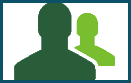 This report combines a number of publically available population-level datasets to show a picture of the community you select based on location. Data sets are displayed based on themes that match the Data Exchange outcomes framework (SCORE). Note: There is no Data Exchange data reported by organisations within this report.Please note: There are three editions of this report:1st edition contains 2011 census data and other data sources current at the time of publication2nd edition contains 2016 census data and other data sources current at the time of publication.This 3rd edition contains 2021 census data and other data sources current at the time of publication.Unique features:Draws data from multiple, publically available sources and presents it in one report. This allows for a rich picture of the community, location and region in which services are delivered, and where clients come from.Displays this data in a way that closely matches the SCORE outcomes framework used to report clients’ outcomes. This may help better understand the issues and needs of the community and the area. Information in this report can be used in funding applications.Key questions:Examples of possible analysis areas (questions the report can answer)What is happening in the areas where we deliver services? In nearby areas? Compared to the overall Australian population?What are some of the different kinds of issues experienced by people in these locations? Are there groups of people we seem to be missing in service delivery?How do we think our client profile compares to the general population in the same area? Do they experience the same issues?Does comparison between our clients and the general population draw our attention to something missing?  Is there a general characteristic (i.e. mortgage stress) that may make us re think how we deliver services?  Should we be linking up with other service providers to see if our community can be better served if we work together and refer to other services in the local area?Main filters:The geographical filtering page is called “Population Demographics” (see below). Sheets:Measures / Notes:Displays:Population demographics (filtering page)Information geographically filterable by State, SA4, SA3, or SA2:Census recorded populationPopulation identifying as Aboriginal or Torres Strait Islander Population who need assistance due to a disabilityPopulation born overseasPopulation who speak a language other than EnglishKey percentages and map.SEIFA DecilesSEIFA Deciles geographically filterable by SA2:MapPhysical healthComparison of your area selection to the total Australian population and/or in population centres within your selection:People with long term conditionsCurrent adult daily smokers (age 18+)Average visits to the GP (per year)Average 2+ alcoholic drinks daily (people age 15+)Number of long term conditionsAdults who were overweight or obesePotentially preventable hospitalisationsKey percentages, Column and pie graphsMental healthComparison of your area selection to the total Australian population, and/or in population centres within your selection:People who experienced high psychological distressMental health over-night hospitalisations People with reported mental health condition Column graphsDisability Comparison of your area selection to the total Australian population, and/or in population centres within your selectionProportion of people needing assistance with core activitiesProportion of people who provided unpaid assistance for a person with a disabilityProportion of with disability experiencing discriminationPersons with disability and persons with profound/severe core activity limitation.Persons with disability main source of personal income.Column graphsPersonal and family safety Comparison of your area selection to the total Australian population, and/or in population centres within your selection:Estimated physical assaults, face-to-face threatened assaults, break-ins and attempted break-ins Females who have experienced sexual harassment over the last 12 monthsFemales who have experienced stalking over the last 12 monthsPrisoners with prior history of imprisonmentPeople who feel safe walking around at nightKey percentages, column and speedometer graphsCommunity participation and networksComparison of your area selection to the total Australian population, and/or in population centres within your selection:Percentage of people who volunteered with an organisationPeople who had difficulty getting to services with transport Proportion of community who could get support in times of crisisKey percentages and column graphAge-appropriate developmentComparison of your area selection to the total Australian population, and/or in population centres within your selection:Children enrolled in a preschoolPercentage of children developmentally vulnerable Mean results for NAPLAN – Reading, Writing and Numeracy5-year old children fully immunisedKey percentage, column, bar and bubble graphsManaging money Comparison of your area selection to the total Australian population, and/or in population centres within your selection:People living in households that could not raise $2000 of emergency moneyBankruptciesLow income households in mortgage or rental stressColumn graphsMaterial wellbeing Comparison of your area selection to the total Australian population, and/or in population centres within your selection:People on selected government pensions/allowancesWellbeing MeasuresMost common household incomeMost common mortgage repaymentsMost common rental amountAverage number of motor vehiclesDwellings with no motor vehicleColumn graph and tableEducation Comparison of your area selection to the total Australian population, and/or in population centres within your selection:Completed year 10Completed year 12Youth fully engaged in work or study Post school qualified personsColumn and bar graphsEmployment Comparison of your area selection to the total Australian population, and/or in population centres within your selection:Participation rate Unemployment ratePeople undertaking unpaid workVolunteeredCared for a child/childrenAssisted a person with a disabilitySkill level of jobs in the labour forceOccupation of people in the labour force  Key percentage, column and speedometer graphsFamily functioningComparison of your area selection to the total Australian population, and/or in population centres within your selection:Families with childrenOne parent familiesMarriages and divorcesChildren affected by a divorce or in out-of-home careChild protection services - notificationsChild protection services - investigationsKey percentage and column graphsHousing Comparison of your area selection to the total Australian population, and/or in population centres within your selection:Mean house priceAverage number of bedrooms per dwelling Households in social housingOccupied private dwelling structure and homelessnessColumn graphsDefence Comparison of your area selection to the total Australian population, and/or in population centres within your selection:Percentage currently servingNumber of current or former service people by type of serviceProportions of current and former service people by type of serviceKey percentage, column and donut graphsData sourcesData sourcesNote. There is a separate, 1st and 2nd edition of this of this reportLists